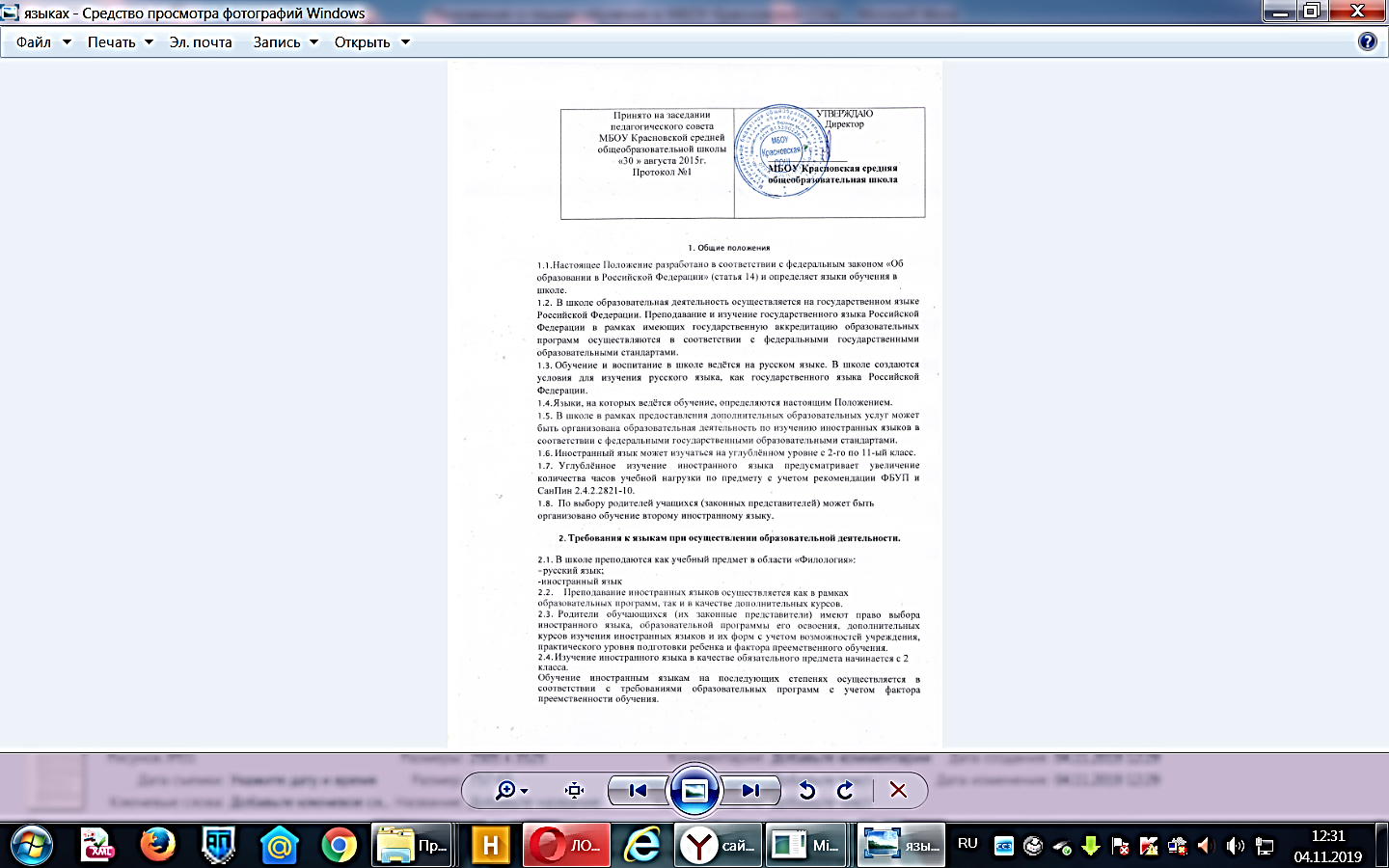 1. Общие положенияНастоящее Положение разработано в соответствии с федеральным законом «Об образовании в Российской Федерации» (статья 14) и определяет языки обучения в школе.В школе образовательная деятельность осуществляется на государственном языке Российской Федерации. Преподавание и изучение государственного языка Российской Федерации в рамках имеющих государственную аккредитацию образовательных программ осуществляются в соответствии с федеральными государственными образовательными стандартами.Обучение и воспитание в школе ведётся на русском языке. В школе создаются условия для изучения русского языка, как государственного языка Российской Федерации.Языки, на которых ведётся обучение, определяются настоящим Положением.В школе в рамках предоставления дополнительных образовательных услуг может быть организована образовательная деятельность по изучению иностранных языков в соответствии с федеральными государственными образовательными стандартами.Иностранный язык может изучаться на углублённом уровне с 2-го по 11-ый класс.Углублённое изучение иностранного языка предусматривает увеличение количества часов учебной нагрузки по предмету с учетом рекомендации ФБУП и СанПин 2.4.2.2821-10.По выбору родителей учащихся (законных представителей) может быть организовано обучение второму иностранному языку.Требования к языкам при осуществлении образовательной деятельности.В школе преподаются как учебный предмет в области «Филология»:русский язык;-иностранный языкПреподавание иностранных языков осуществляется как в рамках образовательных программ, так и в качестве дополнительных курсов.Родители обучающихся (их законные представители) имеют право выбора иностранного языка, образовательной программы его освоения, дополнительных курсов изучения иностранных языков и их форм с учетом возможностей учреждения, практического уровня подготовки ребенка и фактора преемственного обучения.Изучение иностранного языка в качестве обязательного предмета начинается с 2 класса.Обучение иностранным языкам на последующих степенях осуществляется в соответствии с требованиями образовательных программ с учетом фактора преемственности обучения.Изучение иностранного языка в школе производится в рамках имеющих государственную аккредитацию основных образовательных программ в соответствии с федеральными государственными образовательными стандартами и направлено на достижение следующих целей:развитие иноязычной коммуникативной компетенции в совокупности ее составляющих, а именно:речевая компетенция;языковая компетенция; освоение знаний о языковых явлениях изучаемого языка, разных способах выражения мысли в русском и иностранном языках;социокультурная/межкультурная компетенция — приобщение к культуре, традициям, реалиям стран/страны изучаемого языка; формирование умения представлять свою страну, ее культуру в условиях межкультурного общения;компенсаторная компетенция;учебно-познавательная компетенция; ознакомление с доступными учащимся способами и приемами самостоятельного изучения языков и культур, в том числе с использованием новых информационных технологий;развитие личности учащихся посредством реализации воспитательного потенциала иностранного языка:формирование у учащихся потребности изучения иностранных языков и овладения ими как средством общения, познания, самореализации и социальной адаптации в поликультурном, полиэтническом мире в условиях глобализации на основе осознания важности изучения иностранного языка и родного языка как средства общения и познания в современном мире;формирование общекультурной и этнической идентичности как составляющих гражданской идентичности личности; воспитание качеств гражданина, патриота; развитие национального самосознания, стремления к взаимопониманию между людьми разных сообществ, толерантного отношения к проявлениям иной культуры; лучшее осознание своей собственной культуры;развитие стремления к овладению основами мировой культуры средствами иностранного языка;осознание необходимости вести здоровый образ жизни путем информирования об общественно признанных формах поддержания здоровья и обсуждения необходимости отказа от вредных привычек.Формирование групп и перевод учащихся в соответствующие группы иностранных языков осуществляется приказом директора школы.Для учащихся, изучавших ранее иностранный язык, отличный от преподаваемых в школе, или не изучавших его по ряду причин совсем, при наличии условий может создаваться предметный кружок «Иностранный язык для начинающих».2.3.Промежуточная аттестация учащихся, перешедших в течение учебного года в другие группы иностранного языка, производится по результатам обучения в группе. 2.4.При наличии условий, педагогических кадров и желанию родителей (законных представителей) в школе может быть организовано изучение второгоПолучение образования на иностранном языкеПреподавание и изучение отдельных учебных предметов, курсов, дисциплин (модулей), иных компонентов могут осуществляться на английском, немецком языках в соответствии с образовательной программой (далее - билингвальное обучение).Билингвальное обучение может осуществляться при получении начального общего, основного общего образования по заявлению родителей (законных представителей) учащегося с учётом его мнения.Для осуществления билингвального обучения на уровнях начального общего, основного общего образования формируются классы (группы) численностью  не более 20 учащихся в классе.Билингвальное обучение может осуществляться при получении среднего общего образования по заявлению учащихся.Для осуществления билингвального обучения на уровне среднего общего образования формируются классы (группы) численностью   не более 20 учащихся в классе.Заключительные положенияЯзык, языки образования определяются нормативными локальными актами организации, осуществляющей образовательную деятельность по реализуемым ею образовательным программам, в соответствии с законодательством Российской Федерации.Школа обеспечивает открытость и доступность информации о языке, на котором ведётся образование и воспитание, размещая её в нормативных локальных актах и на сайте школы в сети Интернет.Настоящее положение вступает в силу с момента его утверждения руководителем и согласования с коллегиальными органами управления школой.